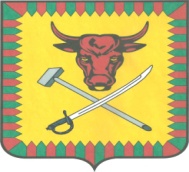 СОВЕТМУНИЦИПАЛЬНОГО РАЙОНА«ЧИТИНСКИЙ РАЙОН»РЕШЕНИЕ«15» апреля 2022 года                                                                          № 282«О внесении изменений и дополнений в Генеральный план сельского поселения «Новотроицкое» Читинского района Забайкальского края»В соответствии частью 4 статьи 14 Федерального Закона Российской Федерации от 06 октября 2003 года № 131-ФЗ (ред. от 30.12.2015 г.), статьей 32 Градостроительного кодекса Российской Федерации от 29 декабря 2004 года № 190-ФЗ (далее – Градостроительный кодекс РФ), Уставом муниципального района «Читинский район», Совет муниципального района «Читинский район» решил:1. Утвердить внесение изменений и дополнений в Генеральный план сельского поселения «Новотроицкое» Читинского района Забайкальского края.2. Опубликовать настоящее Решение в муниципальном печатном органе в районной газете «Ингода» и разместить на официальном сайте администрации муниципального района «Читинский район» в информационно-телекоммуникационной сети «Интернет».3. Настоящее решение вступает в силу после его официального опубликования (обнародования).Глава муниципального района «Читинский район»                                                           В.Ю. Машуков